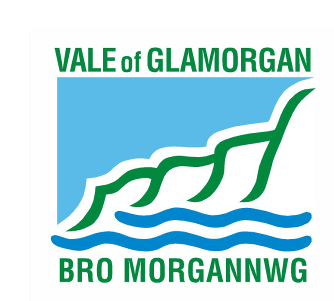 Vale of Glamorgan CouncilTown / Community CouncillorThursday 4th May 2017Candidate Contact InformationPlease ensure completion and return with your nomination as the Local Government Data Unit Wales (LGDUW) will be undertaking a survey on behalf of the Welsh Government during and after the election and this information will be required to release to the LGDUW. This information will also help the electoral registration team to contact you should there be a needCandidate / PartyName _________________________________________________Telephonework:_________________________________________home:_________________________________________Mob:________________________________________e-mail:work:_________________________________________home:_________________________________________I the undersigned give authority for the above information to be provided to the Local Government Data Unit WalesSigned: ___________________________________   Date: ________________